КАРТА ДИСТАНЦИОННОГО ЗАНЯТИЯДата: 08 апреля Класс: 3Предмет: ИЗОУчитель: Чернопазова Е.Н.Адреса обратной связи: elena-chernopazova@yandex.ru, Наш 3 класс https://vk.com/club151507684https://classroom.google.com/c/NTU1ODEyOTc1MDZaИнструкция для учащегося План-конспект учебного занятия:Тема: Русская деревянная игрушка Цель: узнать об истории русской деревянной игрушки, характерные особенности формы и росписи деревянных игрушек разных регионов России.       Краткий план занятия:Отгадайте загадку:Алый шелковый платочек,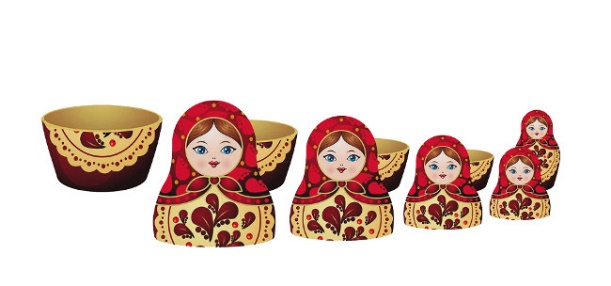 Яркий сарафан в цветочек.Упирается рукаВ деревянные бока.А внутри секреты есть:Может три, а может шесть.Разрумянилась немножко…Это русская …….Беседа.- Что вам известно об истории народной игрушки?-  История народной игрушки начинается в глубокой древности. Центр русской деревянной игрушки находится в Сергиеве Посаде. Расцвет искусства народной игрушки связан с Троице- Сергиевым монастырём, который более 600 лет назад считался крупным центром художественных ремёсел Московской Руси. В настоящее время в Сергиевом Посаде находится Музей игрушки. Игрушка – одна из самых древнейших форм творчества, на протяжении веков она изменялась вместе со всей народной культурой, впитывая в себя ее национальные особенности и своеобразие. Основным материалом для изготовления игрушек были глина и дерево, а начиная с первой половины XIX века – папье-маше. Мастерили также игрушки из соломы, мха, еловых шишек, льна. Как глиняные, так и деревянные игрушки изготавливались во многих местах России.– Из какого материала выполнены наши игрушки? (Из дерева.) – Верно. Все игрушки деревянные. Как вы думаете, почему? -- Это не случайно. Издавна славится Россия своими лесными богатствами. Дерево с древнейших времён было материалом для постройки жилища и создания необходимых и красивых предметов быта. А резьба по дереву была широко распространена в нашей стране как очень популярное народное декоративное искусство.Видео: https://resh.edu.ru/subject/lesson/5117/main/273369/Работа по теме урока (рисование игрушки).Рефлексия.